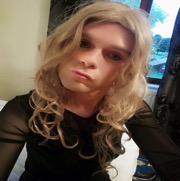 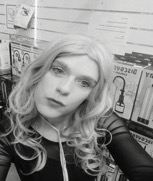 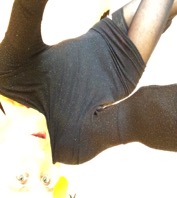 Gabriel-le LahayeL’Etoile d’Or	De 2015 à 2020COMPETENCES